Révisions : fractionsQuelle figure représente 1/10 ? Entoure-la.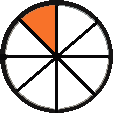 Relie les fractions aux bonnes représentations.Note le symbole adéquat (<, >, =)Complète pour avoir une fraction équivalente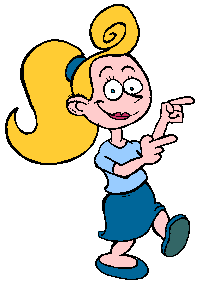 4    =    ___		3    =    ___		4    =    ___		5    =    ___7	14		8            24		6           12		6           607    =    ___		4    =    ___		18    =    ___		17    =    ___8	     		8	     		19	     		18	     Entoure les fractions équivalentes 5		10	  12	  25	  15	  50	  45	  48	  158		9	  4	  40	  23	  80	  72	  70	  2518		36	  36	  44	  54	  180	  90	  156	  7515		30	  26	  75	  45	  150	  75	  182	  40Calcule et simplifie au maximum. +  = …..............			 +  = …..............3  - 1  = …..............			5 -  = ….................Complète les égalités (pourcentages – fractions – nombres décimaux)20 % = ……… = ………….			……….% =    1    = ………….            ………						10Il y a plusieurs façons d’écrire vingt-cinq centièmes. Barre les deux mauvaises réponses. 0,25 		¼ 		¾ 		25/100 		25,100		25%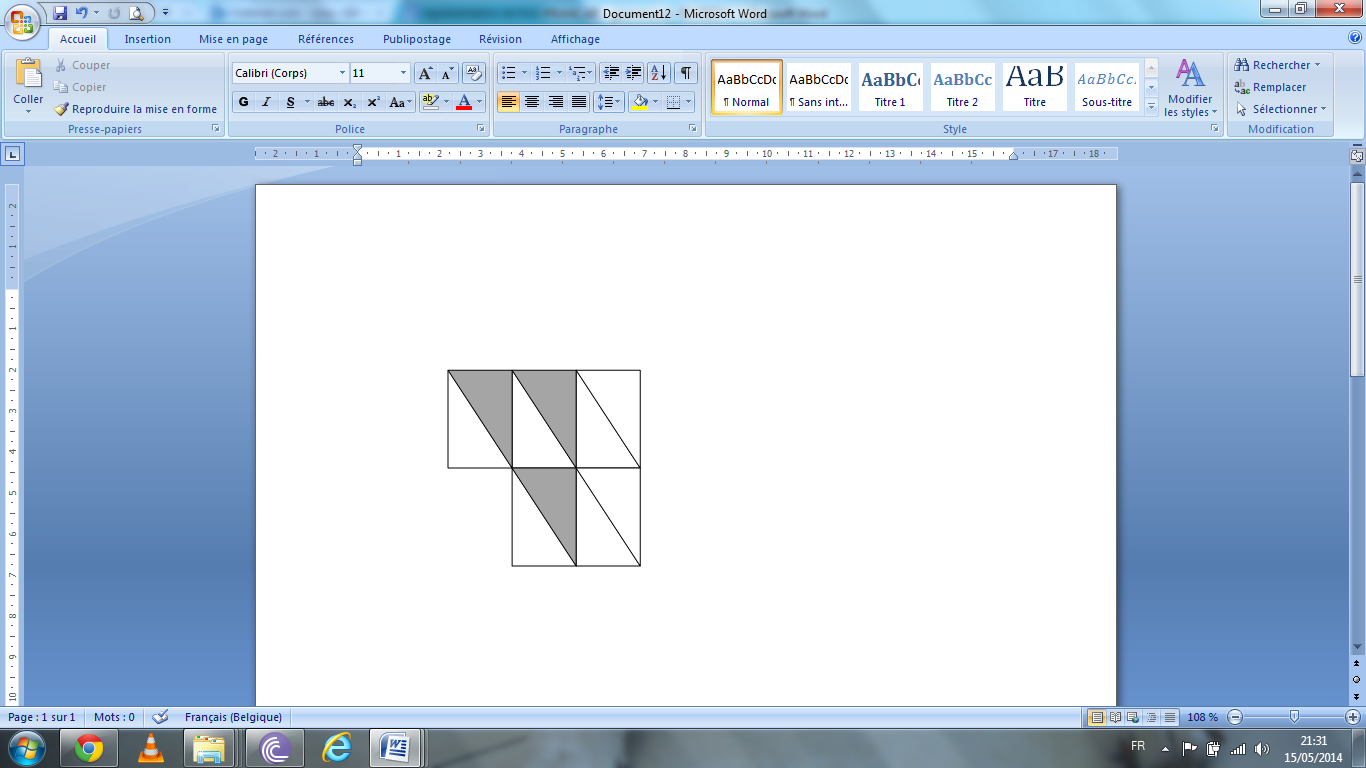 OO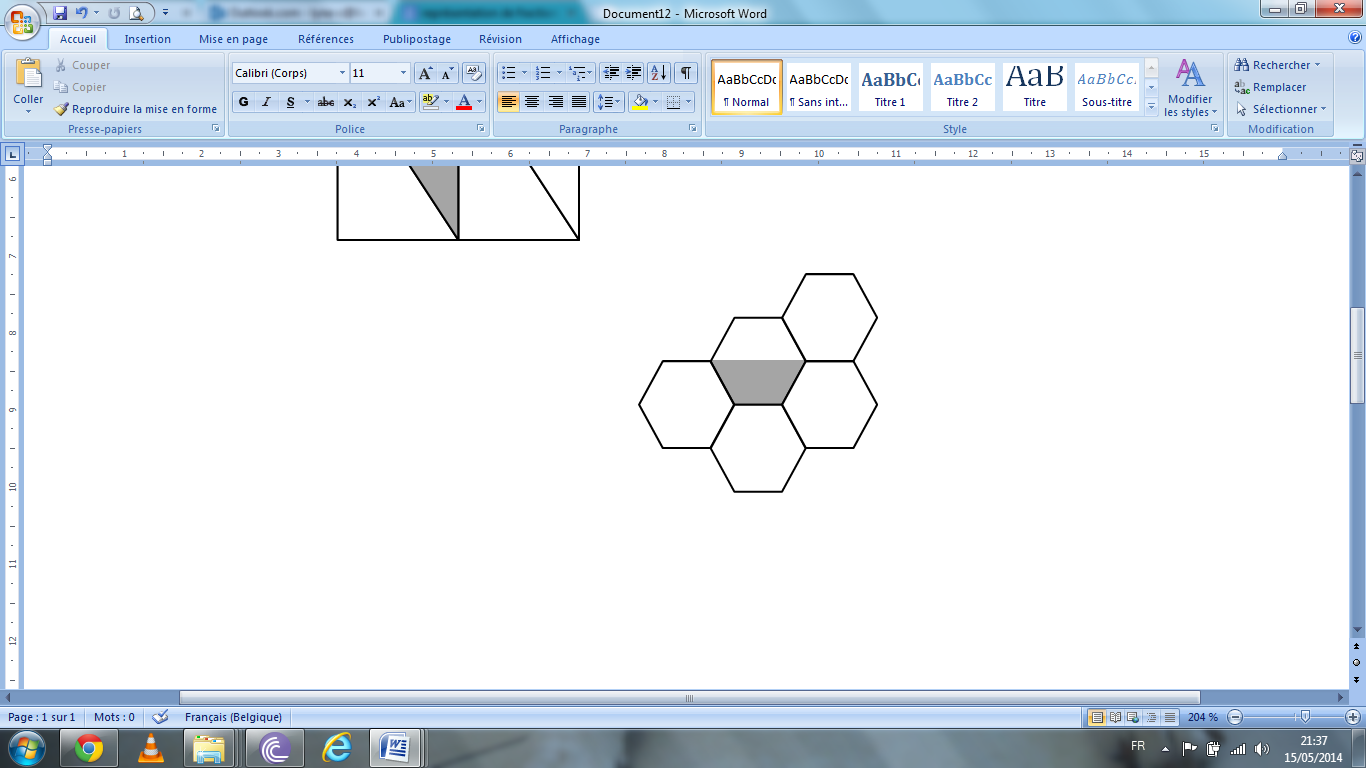 OO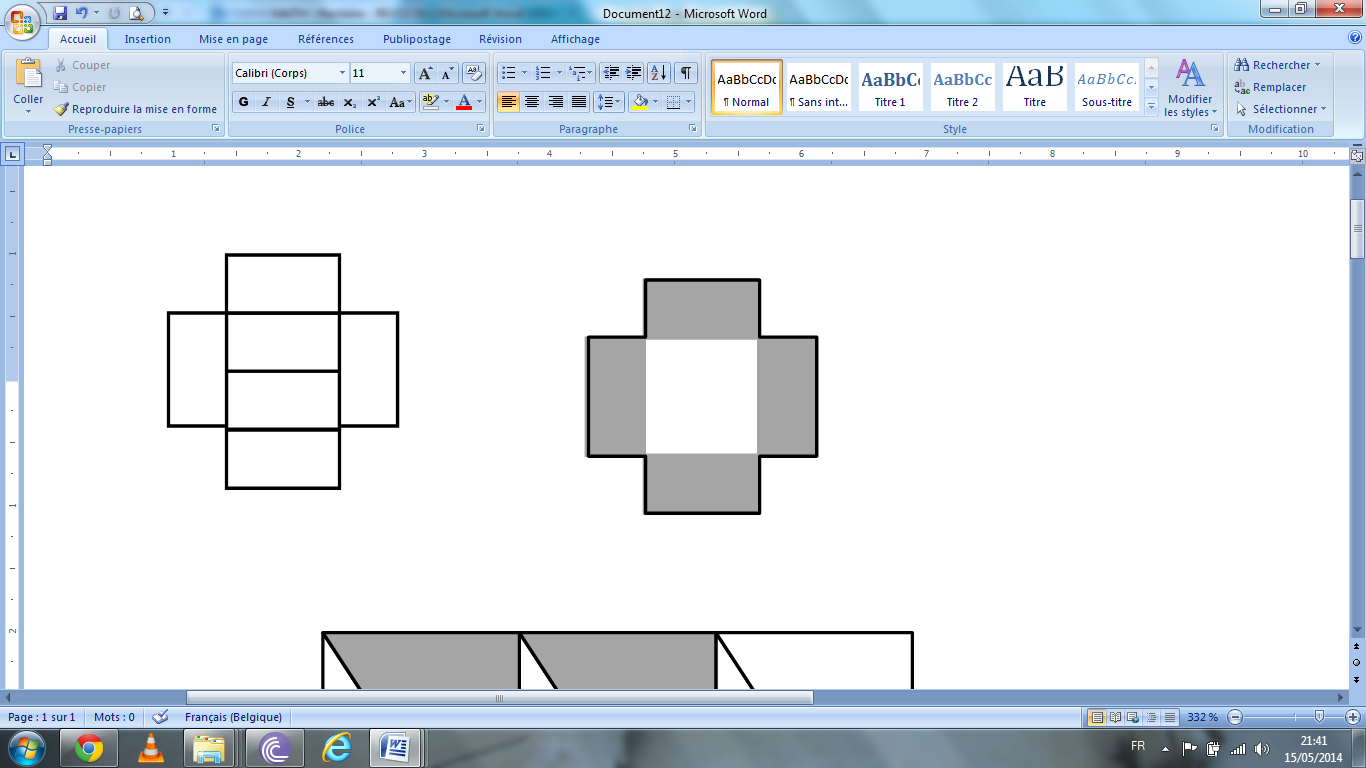 OO  ………    ………    ………    ………    ………    ………    ………    ………  